          SANDY LANE NURSERY AND FOREST SCHOOL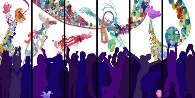 Application formChild’s Full Name: ___________________________________	Date of Birth: ___________________________________Female / Male / (Please circle)Address Inc. postcode: _______________________________________________________________________________________________Name of Parent / Guardian: ____ _____________________________	Relationship to child: Mother / Father / Foster Parent / Other (please state) __________Phone Number: ___________________________________________Email Address: ________________ ___________________________Is the child in the care of the Local Authority? Yes/No Any information we should know regarding your child? If your child has a special need, written support from a Health Visitor, Doctor or Social Worker will be required and should be attached to this form.Does your child receive 2-year funding?  Yes / NoIf ‘Yes’, please provide your 2-year funding code: ________________________If ‘No’, will you be applying?   Yes / NoIf you provide the following information we can check, with your permission, to see if your child is eligible to 2-year funding: -Parents full name: ____________________________ DOB: ________________NI number: ________________________What/Who has prompted you to register your child at this Nursery? _______________________________________________________________________Have any of your other children attended this Nursery? Yes  / No (*please give their full names)___________________________________________________________________Please indicate your preference for sessions: 30 hours / morning / afternoonIf you are eligible for 30 hours, please provide the code: ____________________Signed _____________________________ Date _________________We will contact you when your child is eligible for a nursery place.  Please remember to inform us of ANY changes to this form.Notes (office staff)